INDICAÇÃO Nº 5653/2017Sugere ao Poder Executivo Municipal que proceda a limpeza e roçagem da área pública localizada na confluência da Avenida da Amizade com  Rua Antonieta Conceição Cruz, no Bairro Parque PlanaltoExcelentíssimo Senhor Prefeito Municipal, Nos termos do Art. 108 do Regimento Interno desta Casa de Leis, dirijo-me a Vossa Excelência para sugerir que, por intermédio do Setor competente, seja executada a Limpeza e roçagem na confluência da Avenida da Amizade com  Rua Antonieta Conceição Cruz, no Bairro Parque PlanaltoJustificativa:Conforme reivindicação da população, este vereador solicita a limpeza e roçagem da área pública acima indicada, uma vez que moradores informaram que além de mato, também existe acúmulo de entulhos, fatores que contribuem para a proliferação de animais peçonhentos e ratos A situação ora apresentada causa transtornos aos moradores residentes próximos ao local, sendo de extrema importância a realização dos serviços pelo Poder Público.Plenário “Dr. Tancredo Neves”, em 30 de junho de 2.017.                                                  JOEL DO GÁS                                                      -Vereador-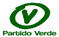 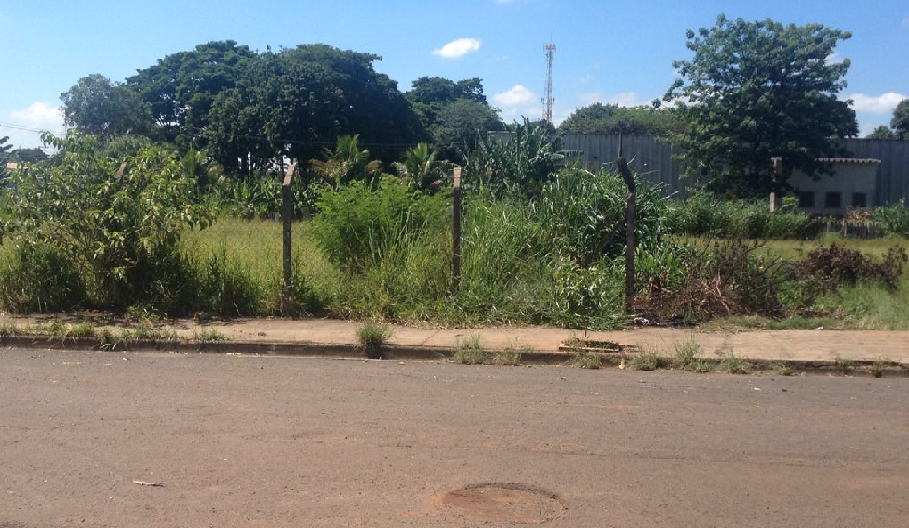 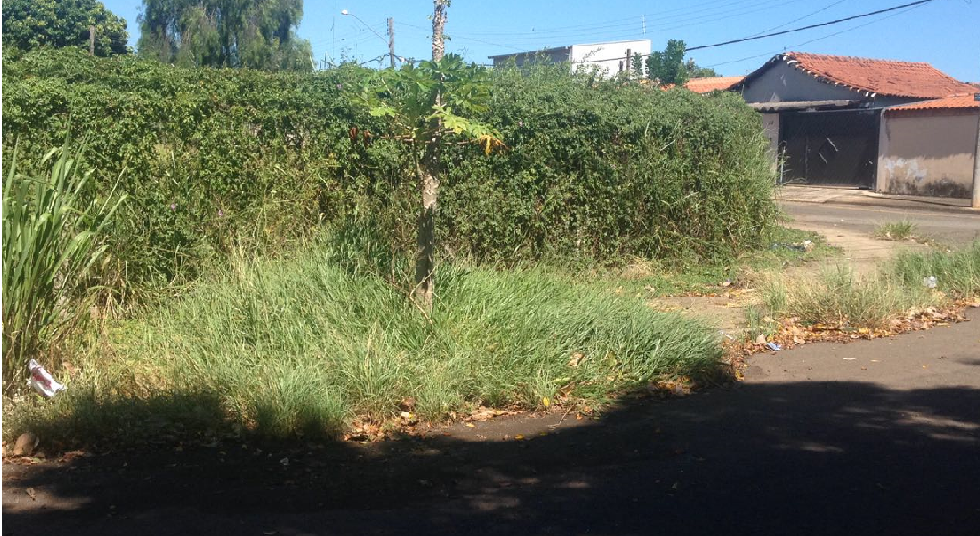 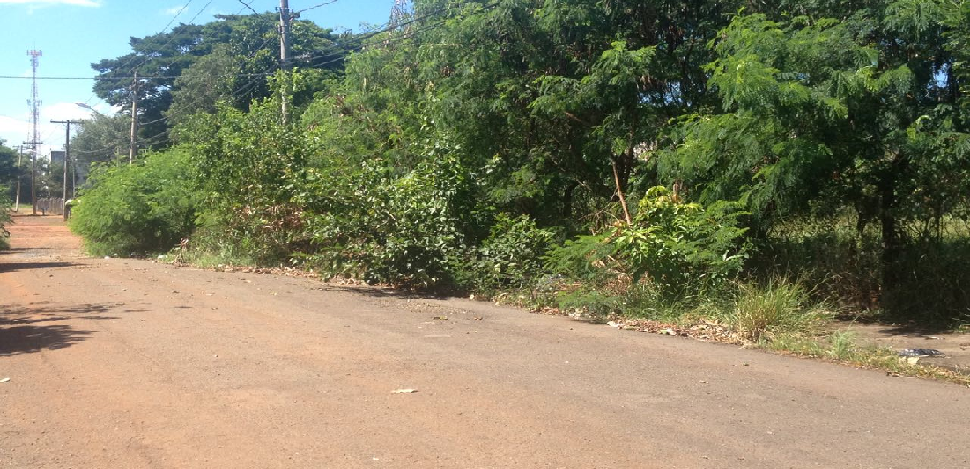 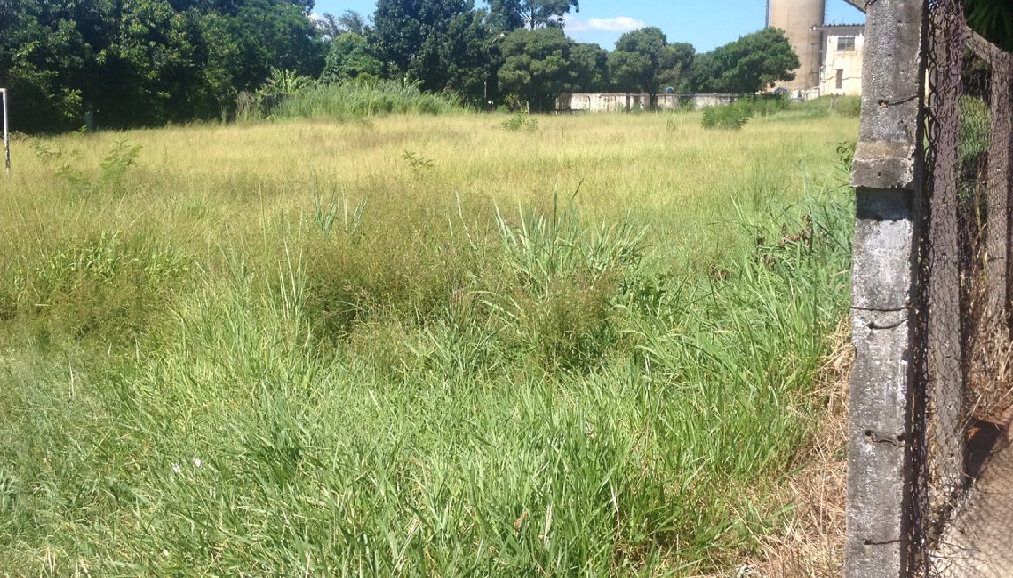 